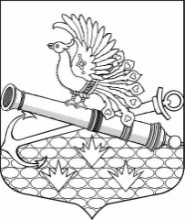 ГЛАВА ВНУТРИГОРОДСКОГО МУНИЦИПАЛЬНОГО ОБРАЗОВАНИЯСАНКТ-ПЕТЕРБУРГА МУНИЦИПАЛЬНЫЙ ОКРУГ ОБУХОВСКИЙПЯТЫЙ СОЗЫВ2-й Рабфаковский переулок, дом 2, Санкт-Петербург, 192012, тел. (факс) 368-49-45E-mail: info@moobuhovskiy.ru    http:// мообуховский.рфРАСПОРЯЖЕНИЕ «28» сентября 2018 года                                                                                                    № 24/01-09Санкт-Петербург                                                                                                                                                                                      «Об утверждении  нормативных затрат на обеспечение функций  МС МО МО Обуховский  на 2019 год»     В соответствии с частью 5 статьи 19 Федерального закона от 05.04.2013 № 44-ФЗ «О контрактной системе в сфере закупок товаров, работ, услуг для обеспечения государственных и муниципальных нужд», постановлением Правительства Российской Федерации от 13.10.2014 № 1047 «Об общих требованиях к определению нормативных затрат на обеспечение функций государственных органов, органов управления государственными внебюджетными фондами и муниципальных органов», постановлением МА МО МО Обуховский от «29» июня 2016 года № 23 «Об установлении требований к порядку разработки и принятия правовых актов о нормировании в сфере закупок товаров, работ, услуг для обеспечения муниципальных нужд внутригородского муниципального образования Санкт-Петербурга муниципальный округ Обуховский, содержанию указанных актов и обеспечению их исполнения», постановлением МА МО МО Обуховский от «29» июня 2016 года № 25 «Об утверждении правил определения нормативных затрат на обеспечение функций органов местного самоуправления и подведомственных им казенных учреждений»:ОБЯЗЫВАЮ:1. Утвердить Нормативные затраты на обеспечение функций Муниципального совета Муниципального образования муниципальный округ Обуховский  на 2019 год согласно Приложению к настоящему распоряжению.2. Разместить настоящее распоряжение в Единой информационной системе в сфере закупок в информационно – телекоммуникационной сети Интернет (www.zakupki.gov.ru) в течение семи дней со дня издания настоящего распоряжения.3. Настоящее распоряжение вступает в силу с момента его издания.4. Контроль за исполнением настоящего распоряжения возлагаю на себя.Глава муниципального образования,исполняющий полномочия председателямуниципального совета                                                                                                    Топор В.В.Приложение к распоряжениюглавы муниципального образования, исполняющего полномочия председателя муниципального совета от «28» сентября 2018 г. № 24/01-09«Об утверждении  нормативных затрат на обеспечение функций  МС МО МО Обуховский  на 2019 год»Нормативные затраты на обеспечение функций Муниципального совета Муниципального образования муниципальный округ Обуховский на 2019 год 1.Затраты на информационно-коммуникационные технологии1.1.Затраты на услуги связи1.1.1. Затраты на абонентскую плату Расчет: 1.1.2.Затраты на повременную оплату местных, междугородних и международных телефонных соединений Расчет:  местные соединения (безлимитный тариф) Расчет:   внутризоновые соединения1.1.3.Затраты на междугородние телефонные соединения:1.2.Затраты на содержание имущества1.2.1.Затраты на техническое обслуживание и регламентно-профилактический ремонт принтеров, многофункциональных устройств и копировальных аппаратов (оргтехники) 1.2.2.Затраты на техническое обслуживание и регламентно-профилактический ремонт систем кондиционирования и вентиляции1.3.Затраты на приобретение прочих работ и услуг,не относящиеся к затратам на услуги связи, аренду и содержание имущества1.3.1.Затраты на оплату услуг по сопровождению программного обеспечения и приобретению простых (неисключительных) лицензий на использование программного обеспечения 1.3.2.Затраты на оплату услуг по сопровождению справочно-правовых систем1.3.3.Затраты на приобретение простых (неисключительных) лицензий на использование программного обеспечения по защите информации 1.4.Затраты на приобретение основных средств1.4.1.Нормативы, применяемые при расчете нормативных затрат на приобретение основных средств1.4.2.Затраты на приобретение рабочих станций1.4.3.Затраты на приобретение средств подвижной связи1.5.Затраты на приобретение материальных запасов1.5.1.Затраты на приобретение магнитных и оптических носителей информации 1.5.1.1.Нормативы, применяемые при  приобретении магнитных и оптических носителей информации1.5.1.2.Затраты на приобретение магнитных и оптических носителей информации1.5.2. Нормативы, применяемые при приобретении других запасных частей для вычислительной техники1.5.2.1. Затраты на приобретение других запасных частей для вычислительной техники 1.5.3.Затраты на приобретение расходных материалов для принтеров, многофункциональных устройств и копировальных аппаратов (оргтехники) 1.5.3.1.Нормативы, применяемые при расчете нормативных затрат на приобретение расходных материалов для принтеров, МФУ и копировальных аппаратов1.5.3.2.Затраты на приобретение расходных материалов для принтеров, многофункциональных устройств и копировальных аппаратов (оргтехники)2.Прочие затраты2.1.Затраты на услуги связи,не отнесенные к затратам на услуги связи в рамках затратна информационно-коммуникационные технологии2.1.1.Затраты на оплату услуг почтовой связи 2.2.Затраты на транспортные услуги2.2.1.Затраты на оплату расходов по договорам об оказании услуг, связанных с проездом и наймом жилого помещения в связи с командированием работников,заключаемым со сторонними организациямиЗатраты по договору на проезд к месту командирования и обратно Норматив – не более 1 проездной единой карточки на 1 работника при разъездном характере работы в соответствии с должностными обязанностями.2.3.Затраты на коммунальные услуги	2.3.1.Затраты на электроснабжение	2.3.2.Затраты на теплоснабжение   2.3.3.Затраты на холодное водоснабжение и водоотведение2.4.Затраты на приобретение прочих работ и услуг, не относящиеся к затратам на услуги связи, транспортные услуги, оплату расходов по договорам об оказании услуг,связанных с проездом и наймом жилого помещения в связи с командированием работников, заключаемым со сторонними организациями, а также к затратамна коммунальные услуги, аренду помещений и оборудования, содержание имущества в рамках прочих затрат и затратам на приобретение прочих работ и услуг в рамках затрат на информационно-коммуникационные технологии2.4.1.Затраты на проведение диспансеризации работников2.4.2.Затраты на проведение технического обслуживания и регламентно-профилактического ремонта бытовой оборудования определяются по фактическим затратам в отчетном финансовом году, но не белее 10,0 тыс.рублей2.5.Затраты на содержание имущества,не отнесенные к затратам на содержание имущества в рамкахзатрат на информационно-коммуникационные технологии2.5.1.Затраты на содержание и техническое обслуживание помещений2.5.2.Затраты на техническое обслуживание и регламентно-профилактический ремонт систем охранно-тревожной сигнализации2.5.3.Оказание услуг по уходу за вестибюльными коврами2.5.4.Затраты на проведение текущего ремонта помещения2.6.Затраты на приобретение прочих работ и услуг, не относящиеся к затратам на услуги связи, транспортные услуги, оплату расходов по договорам об оказании услуг, связанных с проездом и наймом жилого помещения в связи с командированием работников, заключаемым со сторонними организациями, а также к затратам на коммунальные услуги, аренду помещений и оборудования, содержание имущества в рамках прочих затрат и затратам на приобретение прочих работ и услуг в рамках затрат на информационно-коммуникационные технологии2.6.1.Затраты на оплату услуг вневедомственной охраны 2.6.2. Затраты на прочие услуги2.7.Затраты на приобретение основных средств, не отнесенные к затратам на приобретение основных средств в рамках затрат на информационно-коммуникационные технологии2.7.1.Затраты на приобретение основных средств2.7.1.1.Затраты на приобретение мебели (нормативы, применяемые при расчете нормативных затрат на приобретение мебели Приложение №1)2.8.Затраты на приобретение материальных запасов, не отнесенныек затратам на приобретение материальных запасов в рамкахзатрат на информационно-коммуникационные технологии2.8.1.Затраты на приобретение материальных запасов2.8.1.1.Затраты на приобретение канцелярских принадлежностей 2.8.1.2.Затраты на приобретение хозяйственных товаров и принадлежностей Приложение № 1 К нормативным затратам на обеспечение функций Муниципального совета Муниципального образования муниципальный округ Обуховский на 2019 годНормативы, применяемые при расчете нормативных затрат на приобретение мебелиПриложение №2К нормативным затратам на обеспечение функций Муниципального совета Муниципального образования муниципальный округ Обуховский на 2019 годНормативы, применяемые при расчете нормативных затрат на приобретение основных средств  и материальных запасовПриложение  №3К нормативным затратам на обеспечение функций Муниципального совета Муниципального образования муниципальный округ Обуховский на 2019 годНормативы, применяемые при расчете нормативных затрат на приобретение канцелярских принадлежностей на одного сотрудника При необходимости сотрудники обеспечиваются предметами, не указанными в настоящем приложенииПриложение  №4 К нормативным затратам на обеспечение функций Муниципального совета Муниципального образования муниципальный округ Обуховский на 2019 годНормативы, применяемые при расчете нормативных затрат на приобретение хозяйственных товаров и принадлежностейПри необходимости  сотрудники обеспечиваются предметами, не указанными в настоящем приложенииДолжностьКоличество абонентских номеров для передачи голосовой информации, используемых для местных телефонных соединенийЕжемесячная абонентская плата в расчете на 1 абонентский номер для передачи голосовой информации;Количество месяцев предоставления услуги с абонентской платой.Затраты,Тыс.руб.не болееВсе сотрудники3298,51210,7ДолжностьКоличество абонентских номеров для передачи голосовой информации, используемых для местных телефонных соединенийТариф в соответствии с договором количество месяцев предоставления услугиЗатраты, Тыс.руб.не болееВсе сотрудники3506,21218,2ДолжностьКоличество абонентских номеров для передачи голосовой информации, используемых для местных телефонных соединенийЦена минуты разговора при внутризоновых телефонных соединениях (руб.)Продолжительность внутризоновых телефонных соединений в месяц в расчете на 1 абонентский телефонный номер для передачи голосовой информации,(мин.)количество месяцев предоставления услугиЗатраты,Тыс.руб.не болееВсе сотрудники32,29По необходимости , но  не более 200 мин.128,7ДолжностьКоличество абонентских номеров для передачи голосовой информации, используемых для междугородних телефонных соединенийПродолжительность междугородних телефонных соединений в месяц в расчете на 1 абонентский телефонный номер для передачи голосовой информацииЦена минуты разговора при междугородних телефонных соединениях(не более, руб.)количество месяцев предоставления услугиЗатраты, не более Тыс.руб.Все сотрудники3По необходимости, но не более 120 мин. в соответствии с тарифами123,0Количество принтеров, многофункциональных устройств и копировальных аппаратов (оргтехники)Цена технического обслуживания и регламентно-профилактического ремонта  единицы принтеров, многофункциональных устройств и копировальных аппаратов (оргтехники) в год (не более, тыс. руб.) Затраты, не тыс. более руб.27,014,0Наименование КоличествоЦена ед.(не более, тыс. руб.)Затраты, не более  Тыс.руб.Заправка/восстановление картриджей (А4)18(не более 6 раз в год)1,527,0Заправка/восстановление картриджей (А3)2(не более 2 раз в год)2,55,0Итого32,0Наименование Количество, штЦена ед.(не более, тыс. руб.)Затраты, не более  Тыс.руб.Техническое обслуживание кондиционеров23,57,0Итого7,0Наименованиепрограммного обеспечения и приобретения простых (неисключительных) лицензий на использование программного обеспеченияКоличество услуг по сопровождению баз данных Затраты на оплату услуг по  сопровождению (не более,  тыс. руб.)Затраты на оплату услуг по сопровождению и приобретению иного программного обеспеченияЗатраты, не  более Тыс. руб.Системное программное обеспечение, в т.ч.:- Сбис++ЭО16,56,5НаименованиеСправочно-правовой системыКоличество услуг по сопровождению Затраты на оплату услуг по  сопровождению (не более,  тыс. руб.)Затраты, не  более Тыс. руб.Электронная система по оптимизации бухгалтерского учета, налогооблажению и кадровому делопроизводству128,3399,9НаименованиеКоличествоЦена  единицы (тыс. руб.)Затраты, не болееТыс.руб.Программное обеспечение Антивирус (1 лицензия на 1 пользователя) 61,06,0Программное обеспечение КриптоПро26,46,4№ п/пНаименованиеКоличествоСрок эксплуатации  в годахПредельная цена за 1 единицу, в руб.Категория должностей1НоутбукНе более 1 единицы на 1 работника3Не более 90000 рублей включительно за 1 единицуВысшие, главные, ведущие, старшие, младшие муниципальные должности, 2Планшетный компьютерНе более 1 единицы на 1 работника3Не более 40000 рублей включительно за 1 единицуВысшие муниципальные должности- Глава муниципального образования, исполняющий полномочия председателя муниципального совета3Системный блок и монитор Не более 1 единицы на 1 работника3Не более 61500 рублей за системный блок и мониторВедущие, старшие, младшие муниципальные должности4Принтер черно-белый Не более 1 единицы на 1 работника3Не более 15000 рублей включительно за 1 единицуВысшие, главные, ведущие, старшие, младшие муниципальные должности 5Многофункциональное устройство А4Не более 1 единицы на 1 работника3Не более 30000 рублей включительно за 1 единицуВысшие, главные, ведущие, старшие, младшие муниципальные должности6Телефон мобильныйНе более 1 единицы на 1 работника5Не более 15000 рублей включительно за 1 единицу- с ежемесячной оплатой не более 1000 рублей в месяц;Высшие муниципальные должности- Глава муниципального образования, исполняющий полномочия председателя муниципального совета7Телефонный факсимильный аппаратНе более 1 единицы на 1 работника5Не более 20000 рублей включительно за 1 единицуВысшие, главные, ведущие, старшие, младшие муниципальные должностиНаименованиеКоличествоЦена  единицы (тыс. руб.)Затраты, не болееТыс.руб.   Многофункциональное устройство А4 130,030,0НаименованиеКоличествоЦена  единицы (тыс. руб.)Затраты, не болееТыс.руб.   Телефон мобильный 115,015,0наименование Единица измеренияколичествоСрок эксплуатацииЦена приобретения тыс. рублейКатегория должностей1.Мобильный носитель информации(флеш)Шт.Не более 1 единицы на единицу фактической численности1Не более 1,00  тыс. рублей включительно за 1 единицуВысшие , главные, ведущие, старшие, младшие муниципальные должности2. Оптический носительШт.Не более 10 единиц на единицу фактической численности1Не более 4,00 тыс.рублей включительно за 100 единицВысшие , главные, ведущие, старшие, младшие муниципальные должности3.внешний жесткий дискШтНе более 1 единицы на структурное подразделение3Не более 4,50 тыс. рублей включительно за 1 единицуВысшие , главные, ведущие, старшие, младшие муниципальные должностиНаименование и планируемое к приобретению количество цена единицы /50 едиництыс. рублейЗатраты, тыс. руб. не более 5(мобильный носитель-флеш)1,05,0наименование Единица измеренияколичествоСрок эксплуатацииЦена приобретения тыс. рублейКатегория должностей1. Компьютерная клавиатураШтНе более 1 единицы на единицу фактической численности3Не более 2,5  тыс. рублей включительно за 1 единицуВысшие , главные, ведущие, старшие, младшие муниципальные должности2. Мышь для компьютера оптическаяШт.Не более 1 единицы на единицу фактической численности3Не более 1,5  тыс. рублей включительно за 1 единицуВысшие , главные, ведущие, старшие, младшие муниципальные должностиНаименование Планируемое к приобретению количество, штцена единицы тыс. рублейЗатраты, тыс. руб. не более Компьютерная клавиатура12,52,5Мышь для компьютера оптическая11,51,5Итого4,0№п/пНаименование расходных материаловРасчетная потребность в годЦена приобретенияКатегория должностей1Тонер-картридж для МФУ (А4)Не более 3 единиц на 1 устройствоНе более 6,0 тыс. рублей включительно за 1 единицуВысшие, главные, ведущие, старшие, младшие муниципальные должности2Тонер-картридж для МФУ (А3)Не более 2 единиц на 1 устройствоНе более 9,0 тыс. рублей включительно за 1 единицуВысшие муниципальные должности3Тонер-картридж  для принтера Не более 3 единиц на 1 устройствоНе более 6,0 тыс. рублей включительно за 1 единицуВысшие , главные, ведущие, старшие, младшие муниципальные должностифактическое количество принтеров, многофункциональных устройств и копировальных аппаратовФактическая потребность в картриджах, штцена расходного материала тыс. рублейЗатратыне более тыс.рублей1 шт, Тонер-картридж для МФУ (А4)16,06,0фактическое количество принтеров, многофункциональных устройств и копировальных аппаратовФактическая потребность в картриджах , штцена расходного материала тыс. рублейЗатратыне более тыс.рублей1 шт, Тонер-картридж для МФУ (А3)19,09,0фактическое количество принтеров, многофункциональных устройств и копировальных аппаратовФактическая потребность в картриджах , штцена расходного материала тыс. рублейЗатратыне более тыс.рублей2 шт, Тонер-картридж  для принтера16,06,0 Планируемое количество отправлений в годЦена 1  отправлениязатраты не более тыс.рублейНе более 150В соответствии с тарифами3,0Итого3,0НаименованиеКоличество работниковЦена(не более, тыс. руб.) в месяцЗатраты, не более Тыс. руб. в годКомандировки сотрудников13,538,5Планируемое количество Киловатт в годЦена 1  киловаттазатраты не более тыс.рублейНе более 13600В соответствии с тарифами99,0Итого99,0Планируемое количество Гигакалорий в годЦена 1  гигакалориязатраты не более тыс.рублейНе более 150В соответствии с тарифами135,0Итого135,0Планируемое количество кубометров в годЦена 1  кубометразатраты не более тыс.рублейНе более 200В соответствии с тарифами13,0Итого13,0НаименованиеЦена (не более, руб.)Количество услуг Затраты, не более тыс. руб.Оказание услуг по диспансеризации муниципальных служащих5500,0422,0Итого22,0НаименованиеКоличество месяцев оказания услугиЦена, рублей в месяцЗатраты, не более Тыс. руб. в годОказание услуг по содержанию и текущему ремонту общего имущества в многоквартирном доме12В соответствии с тарифами85,0Вывоз и размещение твердых бытовых отходов12В соответствии с тарифами6,5Итого91,5НаименованиеКоличество месяцев оказания услугиЦена, ( не более тыс. руб. в месяц)Затраты, не более Тыс. руб. в годОказание услуг по обслуживанию и обеспечению эксплуатации системы охранно-пожарной сигнализации123,643,5НаименованиеКоличество ковров/количество недель  Цена(не более, руб.) в неделюЗатраты, не более Тыс. руб. в годОказание услуг по замене и чистке вестибюльного ковра1шт /50230,012,0НаименованиеКоличество месяцев оказания услугиЦена, рублей в месяцЗатраты, не более Тыс. руб. в годОказание услуг по проведению текущего ремонта помещения МС МО МО ОбуховскийПо требованиюВ соответствии со сметой20,0Оказание услуг по замене дверных ручек помещенияПо требованиюНе более 2000,0 за единицу услуги4,0НаименованиеКоличество месяцев оказания услугиЦена, рублей в месяцЗатраты, не  болееТыс.рублейУслуги по охране помещения и имущества 126603,379,2НаименованиеЦена в месяц(не более, руб.)Количество месяцев оказания услугиЗатраты, не более тыс. руб.Услуги по предпитьевой  подготовке водопроводной воды для обеспечения питьевой водой сотрудников 2400,01228,8Услуги по составлению сметы на ремонт помещения 26000,0По требованию26,0Нотариальные услуги В соответствии с тарифамиПо требованию3,0Прочие услуги (семинары, консультационные услуги)- По требованию15,0Утилизация основных средств, паспорта отходов-По требованию30,0Итого102,8планируемое к приобретению количество предметов мебелицена  ед. предмета мебели, рублейЗатраты,(не более, тыс. руб.)Кресло -1шт.10000,0010,0Сейф-1шт.80000,0080,0Итого90,0количество 1-го предмета канцелярских принадлежностей в соответствии с нормативами муниципальных органов в расчете на основного работника;расчетная численность основных работниковцена 1-го предмета канцелярских принадлежностей в соответствии с нормативами муниципальных органов, рублейЗатраты, не более Тыс. руб. в годНабор канцелярских предметов (нормативы в соответствии с приложением №3)58252,0041,3Бумага А4   (18 пач. на одного сотрудника)5300,0022,5Бумага А3 (0,5 пачки на одного сотрудника)2600,001,2Итого65,0цена 1-й единицы хозяйственных товаров и принадлежностей в соответствии с нормативами муниципальных органов;количество 1-го хозяйственного товара и принадлежности в соответствии с нормативами муниципальных органов.Затраты, не более Тыс.руб. в годЦены и нормативы  в соответствии с Приложением №4 Цены и нормативы  в соответствии с Приложением №415,5№п/пНаименование Единица измеренияСрок полезной эксплуатации в годахЦена приобретения в рубляхвысшие  муниципальные должности- Глава МО МО Обуховскийвысшие  муниципальные должности- Глава МО МО Обуховскийвысшие  муниципальные должности- Глава МО МО Обуховскийвысшие  муниципальные должности- Глава МО МО Обуховскийвысшие  муниципальные должности- Глава МО МО Обуховский1Стол руководителяНе более 1 единицы7Не более  40000 рублей включительно за 1 единицу 2Брифинг-приставкаНе более 1 единицы7Не более  10000  рублей включительно за 1 единицу 3приставкаНе более 1 единицы7Не более 10000  рублей включительно за 1 единицу 4Тумба под телефизорНе более 1 единицы7Не более 10000  рублей включительно за 1 единицу 5Шкаф металлическийНе более 1 единицы7Не более  20000  рублей включительно за 1 единицу 6Кресло руководителяНе более 1 единицы5Не более  25000 рублей  включительно за 1 единицу 7Диван Не более 1 единицы7Не более   50000  рублей включительно за 1 единицу 8Шкаф книжныйНе более 1 единицы7Не более  10000 рублей включительно за 1 единицу 9Шкаф платянойНе более 1 единицы7Не более  10000  рублей включительно за 1 единицу 10Конференц-стульяНе более 10 штук5Не более   7000 рублей  включительно за 1 единицу 11Стулья на металлическом каркасеНе более 5 штук5Не более   5000 рублей  включительно за 1 единицу12Сейф металлическийНе более 1 единицы21 Не более   80000 рублей  включительно за 1 единицу13Шкаф навеснойНе более 1 единицы5Не более   5300 рублей  включительно за 1 единицуглавные, ведущие, старшие, младшие муниципальные должностиглавные, ведущие, старшие, младшие муниципальные должностиглавные, ведущие, старшие, младшие муниципальные должностиглавные, ведущие, старшие, младшие муниципальные должностиглавные, ведущие, старшие, младшие муниципальные должности1Стол двухтумбовый Не более 1 единицы на сотрудника7Не более  7000  рублей включительно за 1 единицу 2Стол приставнойНе более 1 диницы на сотрудника7Не более   3500  рублей включительно за 1 единицу 3Шкаф платянойНе более 1 единицы на сотрудника7Не более  8000   рублей включительно за 1 единицу 4Шкаф книжный Не более 2 единиц на сотрудника7Не более    7500 рублей включительно за 1 единицу 5Угловая полкаНе более 2 единиц на сотрудника7Не более  4000  рублей включительно за 1 единицу 6Тумба выкатнаяНе более 2 единиц на сотрудника7Не более  4000 рублей включительно за 1 единицу 7Тумба под оргтехникуНе более 2 единиц на сотрудника7Не более 4000   рублей включительно за 1 единицу 8Кресло рабочееНе более 1 единицы на сотрудника5Не более   20000  рублей  включительно за 1 единицу 9Шкаф металлический Не более 1 единицы на сотрудника7Не более   20000  рублей включительно за 1 единицу 10Металлический  сейфНе более 1 единицы на кабинет 21Не более 25000  рублей включительно за 1 единицу 11Стулья на металлическом каркасе Не более 2 единиц на сотрудника5Не более   5000  рублей включительно за 1 единицу№п/пНаименование Единица измеренияСрок эксплуатации в годах Цена приобретения в рубляхВысшие,главные, ведущие, старшие, младшие муниципальные должности Высшие,главные, ведущие, старшие, младшие муниципальные должности Высшие,главные, ведущие, старшие, младшие муниципальные должности Высшие,главные, ведущие, старшие, младшие муниципальные должности Высшие,главные, ведущие, старшие, младшие муниципальные должности 1 кондиционерНе более 1 единицы на кабинетустанавливается в соответствии с требованиями законодательства РФ о бухгалтерском учетеНе более  30000 рублей включительно за 1 единицу 2микроволновая печьНе более 3 единиц на организациюустанавливается в соответствии с требованиями законодательства РФ о бухгалтерском учетеНе более  15000 рублей включительно за 1 единицу 3телевизорНе более 1 единицы на организацию (только высшие должности)устанавливается в соответствии с требованиями законодательства РФ о бухгалтерском учетеНе более  30000 рублей включительно за 1 единицу 4уничтожитель бумагНе более 2 единиц на организацию устанавливается в соответствии с требованиями законодательства РФ о бухгалтерском учетеНе более  20000 рублей включительно за 1 единицу 5кофемашинаНе более 2 единиц на организацию устанавливается в соответствии с требованиями законодательства РФ о бухгалтерском учетеНе более  20000  рублей включительно за 1 единицу 6чайник электрическийНе более 1 единицы на кабинетустанавливается в соответствии с требованиями законодательства РФ о бухгалтерском учетеНе более  3500  рублей включительно за 1 единицу 7телефонный аппарат Не более 1 единицы на работникаустанавливается в соответствии с требованиями законодательства РФ о бухгалтерском учетеНе более  7000 рублей включительно за 1 единицу 8холодильник Не более 1 единицы на организациюустанавливается в соответствии с требованиями законодательства РФ о бухгалтерском учетеНе более  30000  рублей включительно за 1 единицу 9Обогреватель масленый Не более 2 единицы на организациюустанавливается в соответствии с требованиями законодательства РФ о бухгалтерском учетеНе более  7000 рублей включительно за 1 единицу№ п/пНаименованиеЕдиница измеренияПредельное количествоПредельная цена за 1 единицу, в руб.Периодичность получения1Папка на кнопкеШт.535,001 раз  в год2Дырокол на 40 лшт.1800,001 раз в 3 года3Корзина для бумагшт.1120,001 раз в 3 года4Лоток для бумаг горизонт./вертикал.шт.1800,001 раз в 3 года5Подставка-органайзер (6 отделений)шт.1400,001 раз в год6Степлер до 22 листовшт.1300,001 раз в 3 года7Антистеплершт.180,001 раз в год8Линейка 30 смшт.160,001 раз в год9Ножницышт.1250,001 раз в 3 года10Нож канцелярскийшт.1200,001 раз в 3 года11Шилошт.1150,001 раз в 3 года12Точилка с контейнеромшт.160,001 раз в год13Папка-регистратор с арочным механизмом 80 ммшт.2300,001 раз в год14Папка-регистратор с арочным механизмом 50ммшт.2250,001 раз в год15Папка п/э с пружинным скоросшивателемшт.3150,001 раз в год16Папка-скоросшиватель пластиковаяшт.390,001 раз в год17Папка-скоросшиватель картонныйшт.1020,001 раз в год18Файл-вкладыш перфорированный100 шт. в упаковке5200,001 раз в год19Короб архивный (корешок 77,120-180 мм)шт.3200,001 раз в год20Папка-короб на завязках (корешок 70-120 мм)шт.3150,001 раз в год21Папка картонная на завязках (корешок 40 мм)шт.1030,001 раз в год22Папка-уголокшт.1050,001 раз в год23Карандаш чернографитовый с ластикомшт.325,001 раз в год24Ластикшт.140,001 раз в год25Корректирующая жидкостьфлак.1100,001 раз в год26Тетрадь  48 листовшт.150,001 раз в год27Клей (клей-карандаш)шт.190,001 раз в год28Штемпельная краскашт.1130,001 раз в год29Скобы для степлера №10уп.450,001 раз в год30Скобы для степлера №24/6уп.470,001 раз в год31Зажим для бумаг 19мм (12 штук)наб.150,001 раз в год32Зажим для бумаг 32мм (12 штук)наб.1150,001 раз в год33Зажим для бумаг  41мм (12 штук)наб.1150,001 раз в год34Скрепки 25-28 мм (100 штук)кор.250,001 раз в год35Скрепки 50 мм (100 штук)кор.280,001 раз в год36Кнопки силовые (50 штук)кор.165,001 раз в год36Клейкая лента 15-19 ммшт.1100,001 раз в год38Клейкая лента 50 ммшт.170,001 раз в год39Клейкие закладки (90-125 шт)наб.5120,001 раз в год40Блок-кубик бумаги для заметокшт.280,001 раз в год41Блок бумаги с клеевым краемшт.2150,001 раз в год42Книга учета (120 листов)шт.1200,001 раз в год43Ежедневникшт.1300,001 раз в год44Планинг датированный, настольныйшт.1300,001 раз в год45Календарь настенный 3х блочныйшт.1150,001 раз в год46Ручка шариковаяшт.5100,001 раз в год47Ручка гелеваяшт.5100,001 раз в год48Стержень для шариковой ручкишт.345,001 раз в год49Маркеры-текстовыделителишт.270,001 раз в год50 Перекидной настольный календарьшт.1100,001 раз в год51 Разделители листовупак.2150,001 раз в год52Клей ПВАшт.250,001 раз в год53Губка-стиратель для маркерных досокшт.1250,001 раз в год54Маркер для доскишт.1150,001 раз в год55Магнитные держателиупак.1150,001 раз в годИтого набор канцтоваров на одного работника:8252,00Нормативы, применяемые при расчете нормативных затрат на приобретение канцелярских принадлежностей (бумаги )Нормативы, применяемые при расчете нормативных затрат на приобретение канцелярских принадлежностей (бумаги )Нормативы, применяемые при расчете нормативных затрат на приобретение канцелярских принадлежностей (бумаги )Нормативы, применяемые при расчете нормативных затрат на приобретение канцелярских принадлежностей (бумаги )Нормативы, применяемые при расчете нормативных затрат на приобретение канцелярских принадлежностей (бумаги )Нормативы, применяемые при расчете нормативных затрат на приобретение канцелярских принадлежностей (бумаги )№ п/пНаименованиеЕдиница измеренияПредельное количество Предельная цена за 1 единицу/общая сумма в руб.Периодичность получения1Нить для сшивания документов1боб./1000 м2 на организацию260,001 раз в год2Бумага А4Пач.18 на одного сотрудника300,001 раз в год3Бумага А3Пач.1 на одного сотрудника650,001 раз в годИтого  № п/пНаименованиеЕдиница измеренияПредельная цена за 1 единицу, в руб.Количество в год1Туалетная бумагарулон100,00/упаковка/4 рулонаНе более 18 единиц на одного сотрудника2Полотенце бумажные  листовыеупаковка150,00/упаковка/200 листовНе более 24 единиц на одного сотрудника 3Жидкое мыло для рук л100,00Не более 2 единиц на одного сотрудника 4Мешки /пакеты для мусорных корзин  60л.(не менее 15шт/упак)упаковка150,00Не более 10 единиц на одного сотрудника5Мешки/пакеты мусорные 120 лупаковка300,00Не более 15 единиц на одного сотрудника6веникшт.150,00Не более 2 единиц7швабрашт.200,00Не более 2 единиц8щетка для полашт400,00Не более 2 единиц9ведро пластиковоеШт.300,00Не более 2 единиц10Салфетки универсальные , вискозаупаковка50,00/3шт./упНе более 36 единиц11Губки для посудыупаковка50,00/3шт./упНе более 24 единиц12Перчатки латексные повышенной прочностипара90,00Не более 36 единиц13Перчатки ПВХпара200,00 /упакНе более 36 единиц14Освежитель воздуха аэрозольный 300 млфлакон.120,00Не более 12 единиц15Тряпка для мытья пола 70*80 , микрофибрашт200,00Не более 36 единиц 16Средство для мытья посуды  1л.Бут.200,00Не более 6 единиц17Средство для уборки туалета 750млбут200,00Не более 0,08 единицы на 1 кв. метр площади помещения18Чистящее универсальное средствол/кг200,00Не более 0,06 единицы на 1 кв. метр площади помещения19Мешки /пакеты для мусорных корзин  30л.шт.150,00Не более 100 единиц на одного сотрудника20Салфетки бумажныеупаковка100,00/упаковка/400 штНе более 4 единиц на одного сотрудника21Перчатки с полимерным покрытиемпара50,00Не более 6 единиц на одного сотрудника (уборщик помещений)22Халат для защиты от общих производственных загрязнений и механических воздействийшт.1000,00Не более 1 единицы на одного сотрудника (уборщик помещений)23Держатель для туалетной бумагишт.3800,00Не более 1 единицы 24Дверная ручкашт.2000,00Не более 2 единиц 25Батарейки АА/АААшт.80,00/80,00Не более 8 единиц на одного сотрудника26Лампочки электрические светодиодныешт.150,00Не более 15 единиц 27Средство для стекол 0,5лшт.300,00Не более 2 единиц 28Щетка для посудышт.80,00Не более 2 единиц 29Сетевой фильтршт.500,00Не более 1 единицы на одного сотрудника30Салфетки для мониторовупак.250,00Не более 1 единицы на одного сотрудника31Комплект для мытья стеколшт.500,00Не более 1 единицы 